LA PINTURA DE HISTORIA: ¿EL PRESENTE EN EL PASADO O EL PASADO EN EL PRESENTE?Autor:María Magdalena Ziegler D.Universidad Metropolitana (Caracas, Venezuela)mziegler@unimet.edu.ve / buzonziegler@gmail.comLáminas del artículo del mismo nombre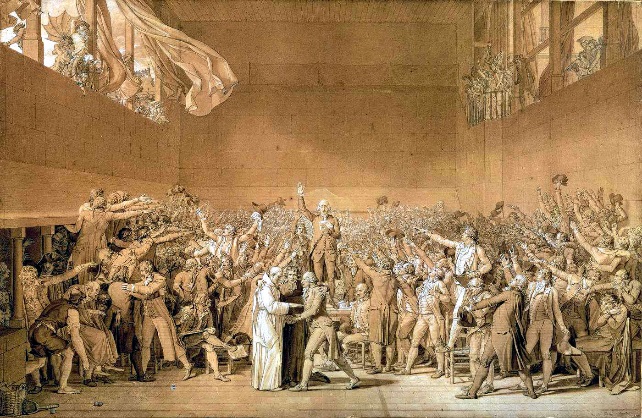 Lámina 1Jacques- Louis David, El juramento del Juego de Pelota, 1791Estudio realizado en cartón con tinta marrón y blanca, 66 x 101 cm.Musée National du Chateau de Versailles, Francia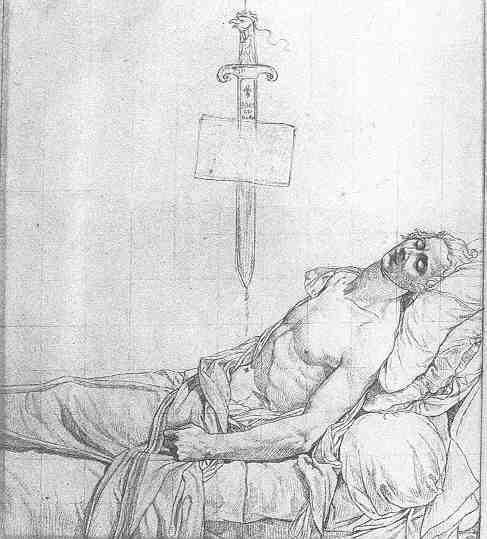 Lámina 2Jacques-Louis David, Los últimos momentos de Lepeletier, 1793(Dibujo grabado realizado por Piere Tardieu a partir del original de David, hoy desaparecido)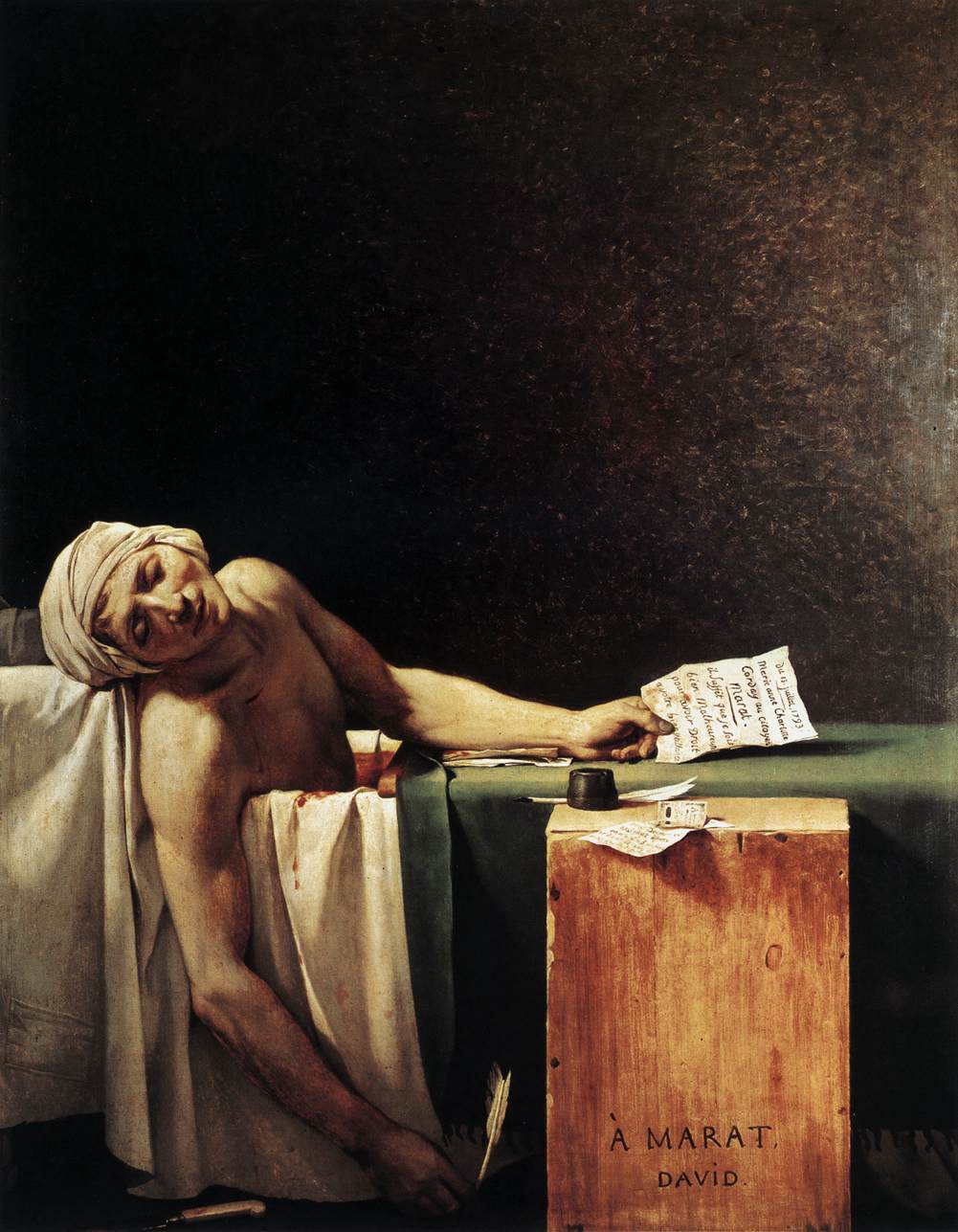 Lámina 3Jacques-Louis David, La muerte de Marat, 1793Óleo sobre lienzo, 162 x 128 cmMusées Royaux des Beaux-Arts, Bruselas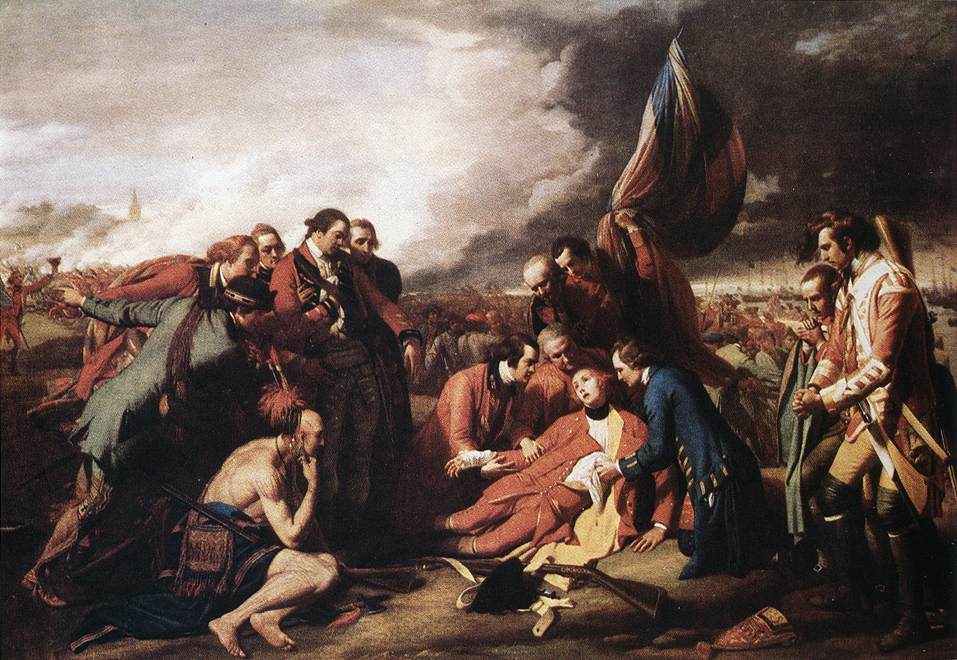 Lámina 4Banjamin West, La muerte del General Wolf, 1770Óleo sobre lienzo, 152 x 214 cmNational Gallery of Art, Ottawa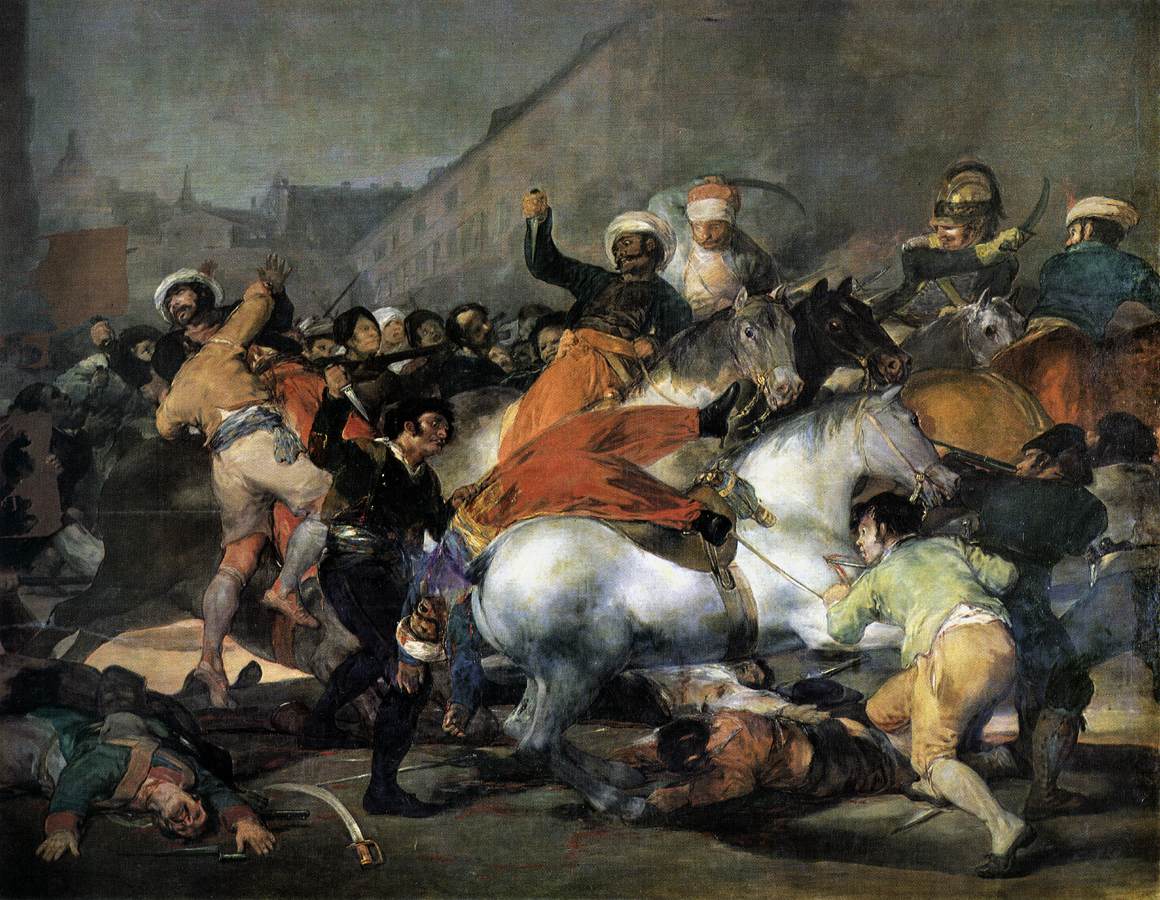 Lámina 5Francisco de Goya y Lucientes, La carga de los mamelucos o el 2 de Mayo de 1808, 1814Óleo sobre lienzo, 266 x 345 cmMuseo del Prado, Madrid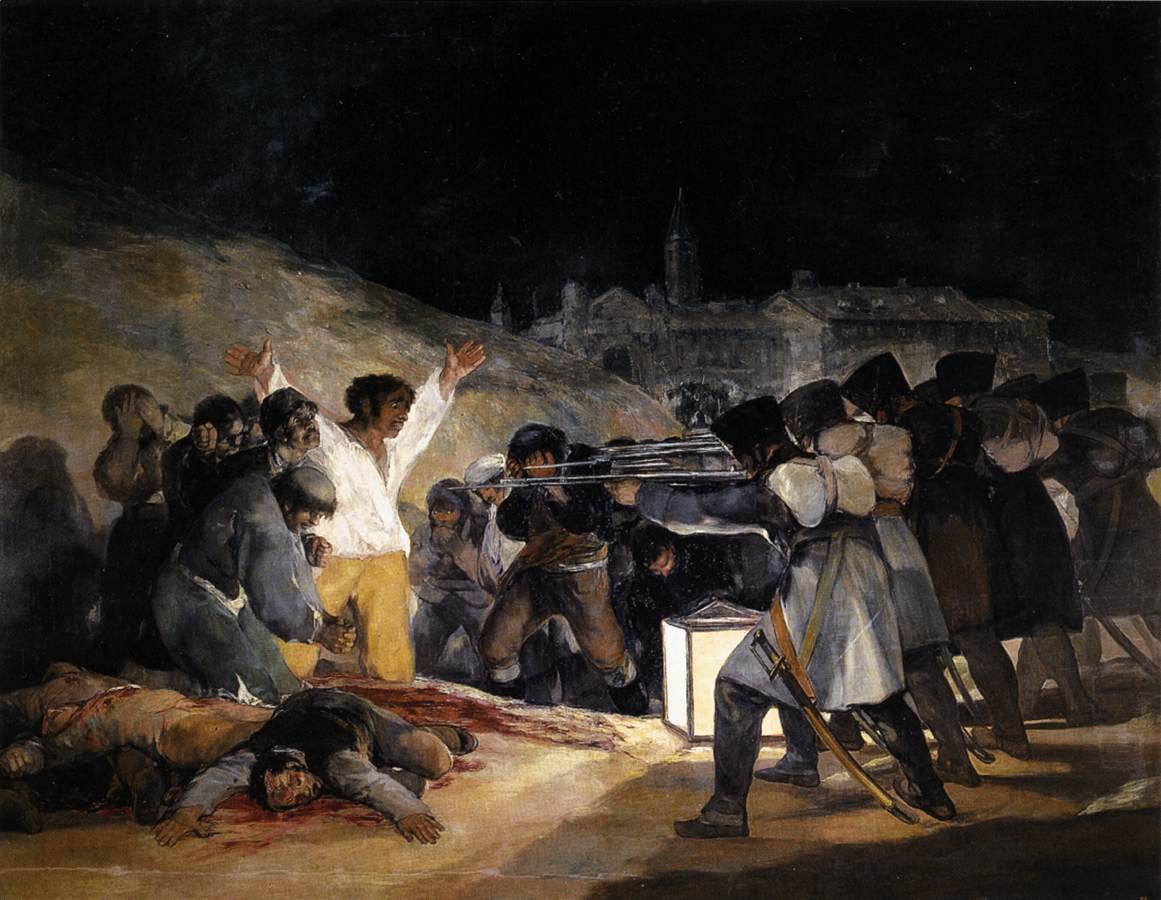 Lámina 6Francisco de Goya y Lucientes, Los fusilamientos de la montaña del Príncipe Pío o los fusilamientos del 3 de Mayo, 1814Óleo sobre lienzo, 266 x 345 cmMuseo del Prado, Madrid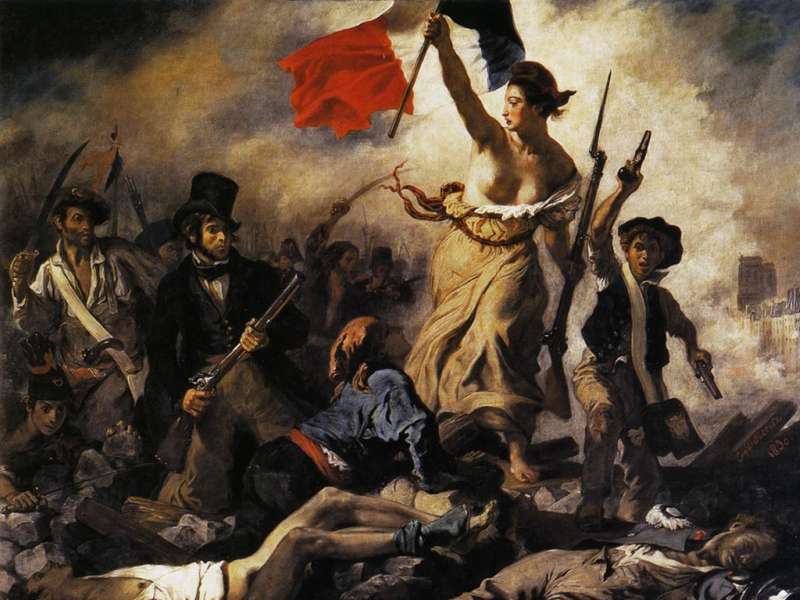 Lámina 7Eugene Delacroix, La Libertad guiando al pueblo, 1830Óleo sobre lienzo, 260 x 325 cmMusée du Louvre, París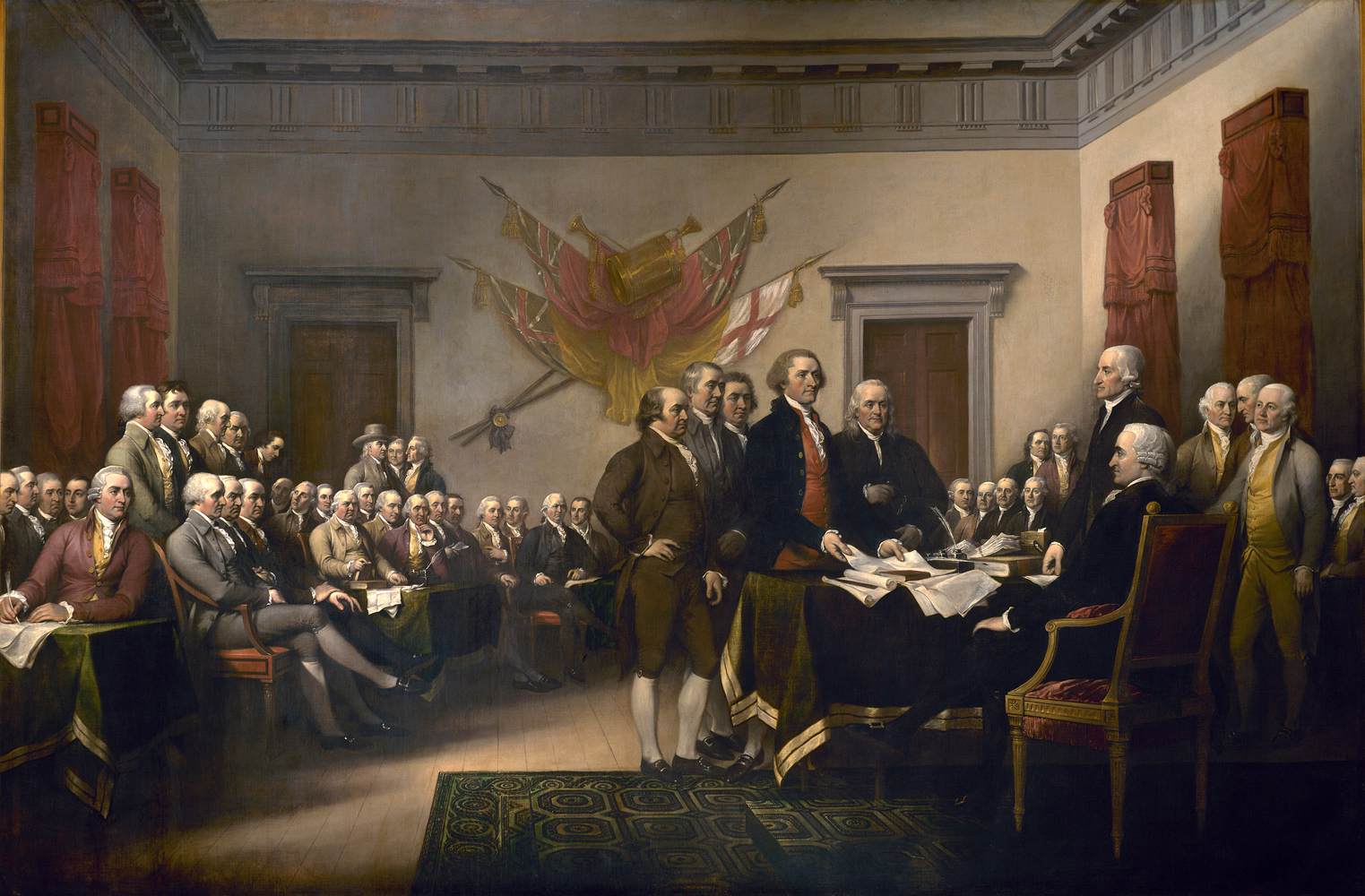 Lámina 8John Trumbull, The Presentation of the Declaration of Independence, 1817-1819Óleo sobre lienzo, 366 x 549 cmCapitolio de los EE.UU., Washington D.C.